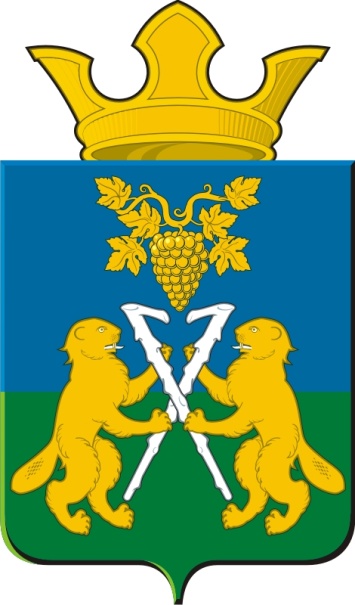 ДУМАНицинского сельского поселенияСлободо – Туринского  муниципального  районачетвертого созываРЕШЕНИЕ           от 25  ноября  2021г.                                                          № 297 -НПА                                                           с. Ницинское Об   установлении  и введении в  действие земельного    налога    на    территории    Ницинского сельского поселения на 2022 год         Руководствуясь главой 31 Налогового кодекса Российской Федерации,    Федеральным законом от 06.10.2003г. № 131-ФЗ «Об общих принципах организации органов местного самоуправления в Российской Федерации»,   Устава Ницинского  сельского  поселения, в целях установления земельного налога к уплате на территории Ницинского сельского поселения,Дума Ницинского сельского поселения РЕШИЛА:1. Установить и  ввести в действие с 1 января 2022 года на территории  Ницинского сельского поселения земельный налог,  порядок  уплаты земельного налога за земельные участки, находящиеся в пределах границ Ницинского  сельского  поселения.2.Установить  ставки земельного налога в следующих размерах:1) 0,3 процента от кадастровой стоимости  земельного участка в отношении земельных участков:        - отнесенных к землям сельскохозяйственного назначения или к землям в составе зон сельскохозяйственного использования в населенных пунктах и используемых для сельскохозяйственного производства;         - занятых жилищным фондом и объектами инженерной инфраструктуры жилищно-коммунального комплекса (за исключением доли в праве на земельный участок, приходящейся на объект, не относящихся к жилищному фонду и к объектам инженерной инфраструктуры жилищно-коммунального комплекса) или приобретенных (предоставленных) для жилищного строительства;        -  не используемых в предпринимательской деятельности, приобретенных (предоставленных) для ведения личного подсобного хозяйства,  садоводства или  огородничества,  а также земельных участков общего назначения, предусмотренных Федеральным законом от 29 июля 2017 года № 217-ФЗ «О ведении гражданами садоводства и огородничества для собственных нужд и о внесении изменений в отдельные законодательные акты Российской Федерации;        - ограниченных в обороте в соответствии с законодательством Российской Федерации, предоставленных для обеспечения обороны, безопасности  таможенных нужд;2) 1,5  процента  от кадастровой стоимости земельного участка в отношении  прочих земельных участков.  3. Установить налоговые льготы по земельному налогу:          1) освободить от уплаты земельного налога:-  исполнительно-распорядительный орган местного самоуправления Ницинского сельского поселения.- организации, независимо от организационно-правовых форм и финансируемых из всех уровней бюджетов за земли, занятые детскими дошкольными учреждениями, учреждения культуры, образования.          2)  в размере  50% от подлежащей уплате налогоплательщиками исчислённой суммы земельного налога:- организации   здравоохранения;-члены Добровольной пожарной дружины;-члены Добровольной народной дружины;         -граждане, достигшие возраста 60 и 55 лет (соответственно мужчины и женщины) в отношении земельных участков в границах Ницинского сельского поселения, используемых гражданами для личного подсобного хозяйства, садоводства, огородничества и животноводства, для индивидуального жилищного и гаражного строительства, занятых индивидуальными жилыми домами, гаражами;              - граждане, у которых в соответствии с Федеральным законом «О страховых пенсиях» возникло право на страховую пенсию по старости, срок назначения которой или возраст для назначения которой не наступили;           -- установить срок действия  налоговой льготы  для лиц, указанных в абзацах пятом и шестом настоящего  подпункта  по 31 декабря 2023 года. Лица, начавшие пользоваться налоговой льготой в указанный период, сохраняют право на её получение после 01 января 2024 года в размере 30% от подлежащей уплате налогоплательщиками исчислённой суммы земельного налога ;         3) в размере  30% от подлежащей уплате налогоплательщиками исчислённой суммы земельного налога:             -пенсионеров, получающих пенсии, назначаемые в порядке, установленном пенсионным законодательством,  достигших возраста 60 и 55 лет (соответственно мужчины и женщины), которым в соответствии с законодательством Российской Федерации выплачивается ежемесячное пожизненное содержание.4.Налогоплательщики, имеющие право на налоговые льготы, установленные  настоящим Решением, представляют в налоговый орган  по своему выбору заявление о предоставлении налоговой льготы, а также вправе представить документы, подтверждающие право налогоплательщика на налоговую льготу.5. Опубликовать настоящее решение в печатном средстве массовой информации Думы и Администрации Ницинского сельского поселения «Информационный вестник Ницинского сельского поселения», а также обнародовать путем размещения на официальном сайте Ницинского сельского поселения (www.nicinskoe.ru).         6. Настоящее  решение вступает в силу с 1 января 2022 года.           7.  Контроль за исполнением   данного решения возложить на комиссию по  экономической политике  и муниципальной собственности (председатель комиссии  Полякова М.А.)Председатель Думы                                                               Главы  Ницинского                         Ницинского сельского поселения                                       сельского поселения ____________ Л.Д. Хомченко                               __________ Т.А. Кузеванова                     